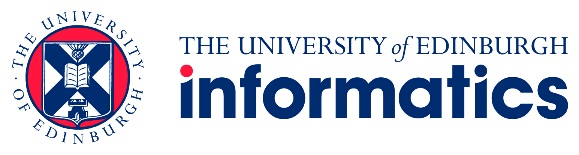 HYBRID WORKING APPLICATION FORM – 2021/22 [Interim Form which incorporates return to campus arrangements following pandemic]Please refer to the School’s Hybrid Working Guidelines   https://restricted.web.inf.ed.ac.uk/infweb/admin/hr/hybrid-working before completing this form; we would also advise reviewing the University Hybrid Working Framework (https://www.ed.ac.uk/hybrid-working)You are encouraged to have an interim discussion with your line manager before submitting this form.There is an expectation that at least 50% of contracted hours are spent on campus each week (or averaged over a fortnight) or one day each week for those on contracts of 0.2 FTE or less.  Decisions will be based on the expectations of your role and/or service you and your team provide; your Team’s needs; and your individual preferences.  Hybrid working patterns will not be fixed beyond July 2022, and will be subject to review as outlined in the School’s guidelines.Proposed Hybrid Working PatternIt is assumed that all staff will have a desk at which they can work at home, and a reliable network connection.  A Display Screen Equipment assessment will need to be undertaken at both your off campus and on campus work spaces, however it is difficult to do this until equipment that needs to be returned to campus has been returned, and appropriate equipment set up at your off campus location.  Refer process map below for procedure:Interim Process for Hybrid Working RequestsFor completion by line managerAgreed Hybrid Working PatternAgreed Hybrid Working PatternRefer to above Guidelines on transportation of chairs and monitors to and from campusOnce this has been completed, including the DSE Assessments, please send this agreed hybrid working pattern form to InfHR@ed.ac.uk (DSE Assessments do not need to be sent). Line Manager should retain a copy for their own reference.NAMECURRENT FTE andCURRENT WORK PATTERNDATE OF APPLICATIONLINE MANAGERProposed days on campus (if flexible please say so)What impact do you think your proposed hybrid work pattern will have on your team/research group and the School?  How would you suggest impacts are managed?Proposed start dateEquipmentRefer to the School Guidelines on equipment that can be providedEquipment currently at home (or remote location)Equipment currently at home (or remote location)Equipment currently on campus (if unsure what is on campus, please indicate)Equipment currently at home (or remote location)Equipment currently at home (or remote location)Equipment currently on campus (if unsure what is on campus, please indicate)Personally ownedSchool ownedEquipment currently on campus (if unsure what is on campus, please indicate)ChairDesktopLaptopDocking station for laptopPower adapter for laptopHDMI/USB adapter for laptopMonitor (indicate how many currently at each location)Web camera (either built-in to laptop or standalone)KeyboardMouseHeadphones with microphone (as per School Guidelines, required when working in shared spaces at home; advised when working in shared spaces on campus)Staff member’s nameApproved by and date% contracted hours on campus and agreed days on campusAny other specifics agreedProposed start dateAny specific review dateEquipment RequiredAt home(or agreed location)On campusChairRequest via Facilities is using RT systemLaptopRequest via Computing Support is using RT systemDocking station for laptopRequest via Computing Support is using RT systemPower cord with HDMI/USB adapter for laptopRequest via Computing Support is using RT systemMonitorRequest via Computing Support is using RT systemCameraRequest via Computing Support is using RT systemKeyboardRequest via Computing Support is using RT systemMouseRequest via Computing Support is using RT systemHeadphones with microphoneRequest via Computing Support is using RT systemDisplay Screen Equipment AssessmentDate CompletedDate issues highlighted in DSE resolvedHome/Remote workspaceOn campus workspace